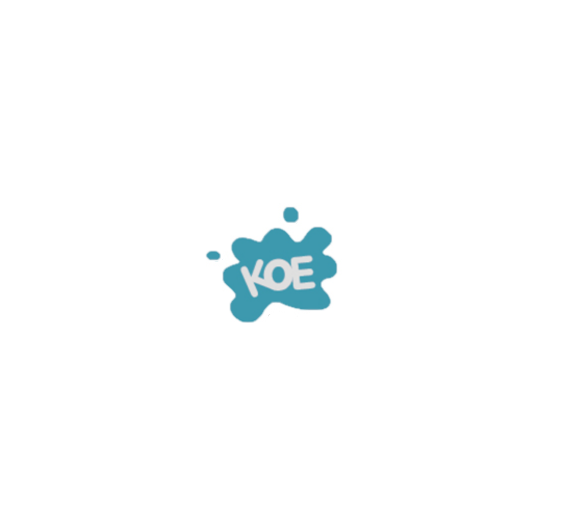 Verdiepende analyseOmdat de sociaal-emotionele ontwikkeling/thuissituatie van leerlingen van invloed kan zijn op de cognitieve ontwikkeling, is het van belang je leerlingengroep goed in beeld te hebben. Aansluitend kun je gaan analyseren. Hiervoor zijn onderstaande vraag en tabel opgesteld:Leerlingen met een ondersteuningsbehoefte (ingevuld voor het actuele schooljaar) Voor leerlingen in de bovenbouw is het zinvol om de verwachte uitstroom in beeld te brengen. Een bepaalde uitstroom vraagt iets van het onderwijs dat gegeven moet worden.Verwachte uitstroom naar het voortgezet onderwijs – groep 6 t/m 8 
Aansluitend ga je analyseren. Daarbinnen is het van belang dat de dingen die veranderbaar zijn, goed geanalyseerd worden. Deze zaken kun je immers versterken of verbeteren in je onderwijs. Vakgebieden waarop een bovengemiddelde of benedengemiddelde groei is gerealiseerd (dit is op te maken uit de tabellen die vanuit het Cito-LOVS zijn te genereren), zijn het interessantst om te analyseren omdat bij een gemiddelde groei, het aanbod, de afstemming op verschillen en het didactisch handelen passend zijn geweest. Voor de kleutergroepen kan het observatie-instrument worden ingezet voor deze analyse.Vragen die hiervoor van belang zijn:Beschrijf per afwijkende score (boven- of benedengemiddelde groei) hoe deze opbrengst te verklaren is vanuit:Afstemming van het onderwijsaanbod op de leerlingenpopulatie in deze groep, m.a.w. is het aanbod passend geweest?Denk aan de gebruikte methode, aanvullend aanbod naast de methode, herhalingslessen, integratie aanbod binnen andere vakgebieden, specifiek aanbod voor VVE of begaafde leerlingen, aanbod afstemmen op verwachte uitstroom (6-8) enz. enz.Afstemming op de ontwikkeling van (groepen) leerlingen in deze groep?Denk aan het werken in verschillende instructiegroepen, indeling van deze groepen op basis van resultaten van methodelessen, afstemming op thuissituatie of gedrag enz. enz.Het didactisch handelen van de leerkracht ten aanzien van de leerlingenpopulatie?Denk aan hoe jij je handelen hebt aangepast op wat de leerlingen nodig hebben; teruggaan in het handelingsmodel, manieren van instructie geven, inzet van concreet materiaal, werken aan het eigenaarschap van leerlingen, kind-gesprekken, hoge doelen stellen, keuze voor een vaste aanpak binnen rekenen enz. enz.Welke conclusies trek je hieruit voor het onderwijsaanbod? (Wat ga je veranderen of wat ga je juist intensiveren)Welke conclusies trek je hieruit voor het zicht op de ontwikkeling?(Welke plannen zet je door en welke pas je aan voor specifieke groepen leerlingen)Welke conclusie(s) trek je hieruit ten aanzien van het didactisch handelen?(Wat ga je meer inzetten of wat ga je minder/niet meer doen)Sociaal-emotionele ontwikkeling van de groep:(denk hierbij aan middelen als sociogrammen, socio-tijgers, SCOL, Viseon, de jaarlijkse monitor sociale veiligheid, onderlinge contacten tussen leerlingen & met de leerkracht en eigen observaties)Kenmerken                                                   Groep                                                   Groep                                                   Groep                                                   Groep                                                   Groep                                                   Groep                                                   Groep                                                   Groep                                                   Groep                                                   Groep                                                   Groep                                                   Groep                                                   Groep                                                   Groep                                                   Groep                                                   Groep 1122334455667788ABABABABABABABABWelbevindenSociaal emotionele ontwikkelingGedragsmatig ontwikkelingWerkhoudingWerkaanpakJongenMeisjeVVE-indicatieNT2KleuterverlengingDoublureOPPDyslexieDyscalculieCLB leerlingenGezin bekend bij jeugdzorgGezin bekend bij wijk-/lokaalteamLichamelijke diagnoseTOSVersnellingHoog-/meerbegaafdenCapaciteitenonderzoek (iq)Instroom andere basisschoolInstroom IOKInstroom CirkelboogEvt. eigen aanvullingen………Huidige groepPraktijk-onderwijsVMBO BVMBO KVMBO THAVOAthGym6 – aantal leerlingen 7 – aantal leerlingen8 – aantal leerlingen